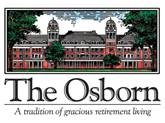 The Osborn at a GlanceFor over a century, The Osborn has been a leader in providing options for a healthy and inspiring lifestyle with security of care for the future. The beauty of our environment, the professionalism of our staff, and the opportunity to live in a dynamic community characterized by rewarding relationships, are what make 
The Osborn unique.  A LEGACY OF CARE Conceived by visionary Miriam Osborn in the late 19th century as a gracious home “for aged gentlewomen.”   Brought to life through the efforts and acumen of her friend and personal attorney, John Sterling, co-founder of Shearman and Sterling law firm.Sterling purchased the land on Theall’s Hill, the highest point in Rye and oversaw the design of the original red brick Georgian building by noted architect Bruce Price. The Osborn officially opened in 1908, originally, and always, a community for older adults.Today it is a highly respected continuum of care community that is home to 435 men and women.  IDEAL LOCATIONLocated at 101 Theall Road, Rye, New York, just 40   minutes from Manhattan via Metro North; close to I-95 and the Hutchinson River and Merritt Parkways. 
Beautifully situated on a 56-acre arboretum campus with walking trails and perennial gardens
	     
LEADERSHIP IN THE FIELD Non-profit organization governed by dedicated, volunteer Board of Trustees, a group of corporate and civic leaders from the greater community.Chief Executive Officer and Management Team are leaders in the senior living fieldHigh levels of staff retention demonstrate employees’ commitment to our Mission, and ensure continuity of service relationships. Accredited by CARF, attesting to the highest standards of residential services care delivery and governance. Fitch A- rating for financial stability.OUTSTANDING AMENITIES Exceptional cuisine with menu and service managed by our Dining Director and Executive Chef, both graduates of the Culinary Institute of AmericaExpansive lawns, walking trails, perennial gardens, outdoor putting greenHeated indoor pool, equipped fitness center, wide selection of exercise classesThree libraries that are part of the Westchester Count Library System and staffed by a  part-time librarian from the Rye Free Reading Room.200-seat auditorium with weekly concerts and other events24-seat theatre-style screening room with movies each dayConvenient WellSpring Café sells light fare, snacks and sundries WellSpring activities, events, cultural and educational programs, entertainmentOn-campus bank and beauty salons College-level courses offered in partnership with Manhattanville College. Jewish, Catholic and Protestant worship services on campusNORTHEAST MEDICAL GROUP (part of Yale New Haven Health) operates Osborn’s 
on-campus clinic Around-the-clock security staffINDEPENDENT LIVING – STERLING PARK AT THE OSBORN
A selection of large, two-bedroom garden homes with private garages. Newly-renovated one-, two- or three-bedroom apartments with  underground parking. Entrance  fee  refunded  100%   if you move within the Osborn’s continuum of care or leave the community.A selection of rental apartments in the main Osborn building no entrance fee.Monthly service fee covers utilities, plus services and amenities including maintenance of grounds, common areas and residences. Weekly housekeeping and laundry services.Three dining rooms offer choices from fine dining to casual. Meal plan options:  30 or 15 meals per month Scheduled transportation in Osborn vehicles driven by Osborn staff chauffeurs.Extensive schedule of trips to  Westchester  and  New  York  City attractions and performances.Use of Rye Golf Club, located a mile from campus, available to all Rye residents.Daily check-in phone calls. Osborn Home Care available on a fee basis in your residence.Transitions team works with individuals and family to assess any changing needs; priority access to Assisted Living or Osborn Pavilion’s Skilled Nursing Care.
ASSISTED LIVING AT THE OSBORN  Welcomes  residents  from  the  greater community, as well as from The Osborn.Choose from studio, one- and two-bedroom, handicap-accessible apartments with full bath and kitchenette. No entrance fee; monthly charge includes apartment, meals, utilities, housekeeping, maintenance and laundry.Before your move, The Osborn Nurse Case Manager will meet with you  and your family to tailor a care plan to meet your needs. They will work with your Care  Coordinator  to  coordinate your health care services, both on- and off -campus.Three meals daily; professional dining services staff serve restaurant-style menu selections in an elegant, private dining room. Meals can also be delivered to your room. Stimulating social, cultural and physical activities promote active engagement. Scheduled transportation and outings in Osborn vehicles driven by professional Osborn staff chauffeurs.Use of Osborn community amenities. Personal care services from Osborn Home Care available on a fee basis.Priority access to The Osborn Pavilion’s Skilled Nursing Center rehabilitation (both outpatient and short-term inpatient) as well as long-term care. 
ALZHEIMER’S AND DEMENTIA CARE – THE H.O.P.E. CENTER Dedicated H.O.P.E. center offers enriched, community-based living for those experiencing cognitive decline. Award winning space features thirteen private rooms with private baths, a central great room, dining room, creative arts center, and community kitchen. Secure Wander Garden offers the freedom to enjoy nature.  Educational programs jointly developed through a consulting relationship with the renowned Alzheimer’s Resource Center of Connecticut.  (check fact)MUSIC & MEMORY ® program enables residents to enjoy customized playlists. Assistive technology provides security for those at risk for wandering, facilitates instant communication among caregivers   and supports  independence.   SKILLED NURSING CENTER – THE OSBORN PAVILIONMedicare-certified, five-star skilled nursing center offers   24-hour  care, with specialized services including short-term in-patient and outpatient  rehabilitation, as well as hospice care. Welcomes  residents of the Osborn as well as patients from the  greater community on a direct admission basis.  Private rooms, beautifully decorated and furnished, all with  private  bath,  flat screen TV  and  Internet access
Rooms are clustered in neighborhoods, with welcoming living and conversation spaces for residents and guests.Three meals daily; expert dining staff serves menu selections in one of two elegant dining rooms or delivered to resident’s own room.Daily programs and activities help residents maintain mobility and function through specialized rehabilitation, enhanced dining to stimulate appetite and enjoyment, and an interdisciplinary behavior management program (check facts).On-site Medical Director from Northeast Medical Group, a division of Yale New Haven Health.Medicare-certified; services are charged on per diem basis.Accepts qualified HMOs, Medicare and/or private payment; The Pavilion is not a Medicaid provider.
SHORT-TERM AND OUTPATIENT REHABILITATIONIndividualized program of integrated therapy and restorative nursing services available following fracture, surgery or a neurological event. Physical, occupational and speech therapies on an in-patient or outpatient basis in our light-filled, spacious Rehab Center.
OSBORN HOME CARE The Osborn’s New York state-licensed home care agency provides care to residents of The Osborn and individuals in their private homes in Westchester or Fairfield counties.In Westchester County, that care if given by certified Home Health Aides.In Fairfield Country, that care if given by certified Homemaker Companions.     The Nurse Care Manager develops a personal care plan, monitors and coordinates all aspects of a client’s care.   Full spectrum of care and assistance, from companion services and housekeeping to personal care.     All caregivers are carefully screened and receive The Osborn’s proprietary five-star training.    Services available 24 hours a day, 7 days a week; from 2-hour to 24-hour shifts.    On-call assistance, 24 hours a day, 7 days a week.   Accepts private pay and many insurance policies; financial assistance available to qualified individuals.  A member of the New York State Association of Health Care Providers, Inc. For more information or to schedule a private tour of The Osborn, call 1-888-9-OSBORN (888-967-2676). The Osborn is a not-for-profit 501c3 charitable organization accredited by CARF. 
It is the policy of The Osborn to provide services to all persons without regard to race, color, religion, creed, national origin, handicap/disability, blindness, sex, sexual orientation, marital status or sponsor.
